1) SELECIONAR: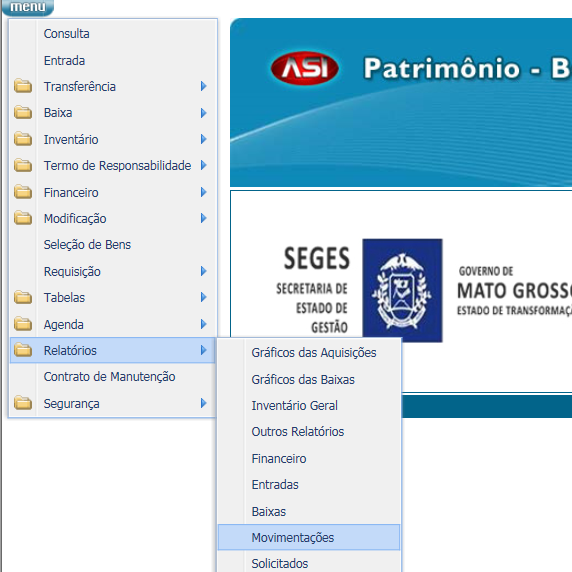 RELATÓRIOSMOVIMENTAÇÕES2) SEGUE SEQUENCIAPERÍODOUG DE ORIGEM (GCOM)UG  DE DESTINO ( CLICAR NO CAMPO E PRESSIONAR F7)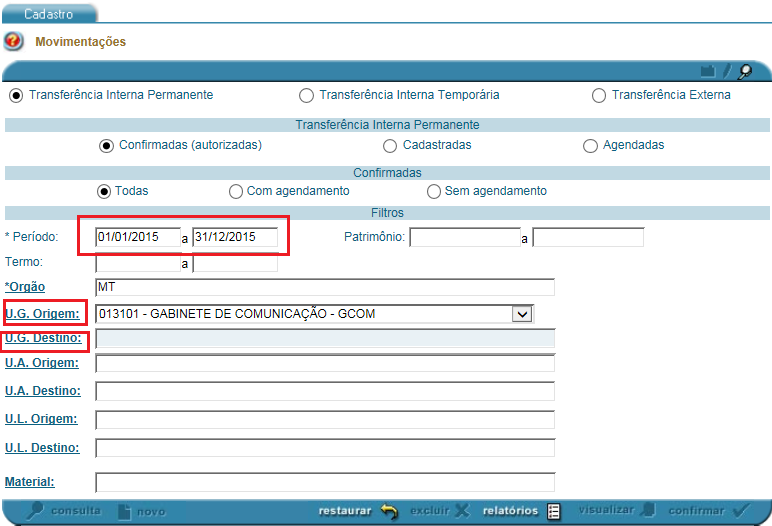 3) CLICAR EM CONSULTA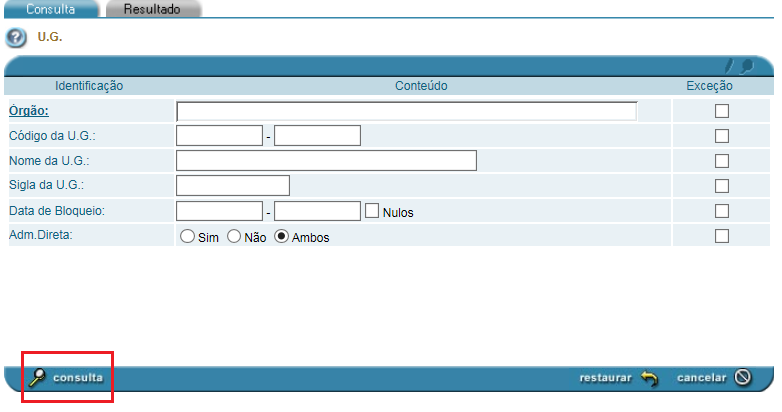 4) SEGUE:CLICAR NAS SETAS AMARELAS PARA SELECIONAR AS UG DE INTERESSE.NA TELA ABAIXO EXCLUIR NO (X) A UG QUE QUEIRA EXCLUIR (GCOM)CONCLUINDO CLICAR EM CARREGAR.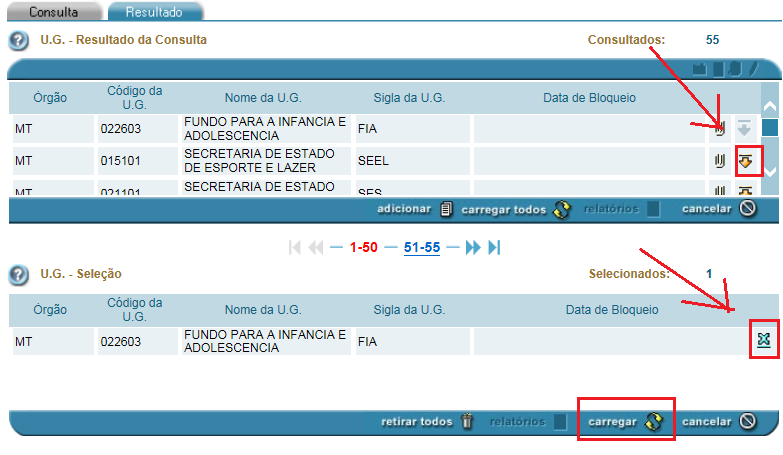 5) FINALIZANDO CLICAR EM RELATÓRIO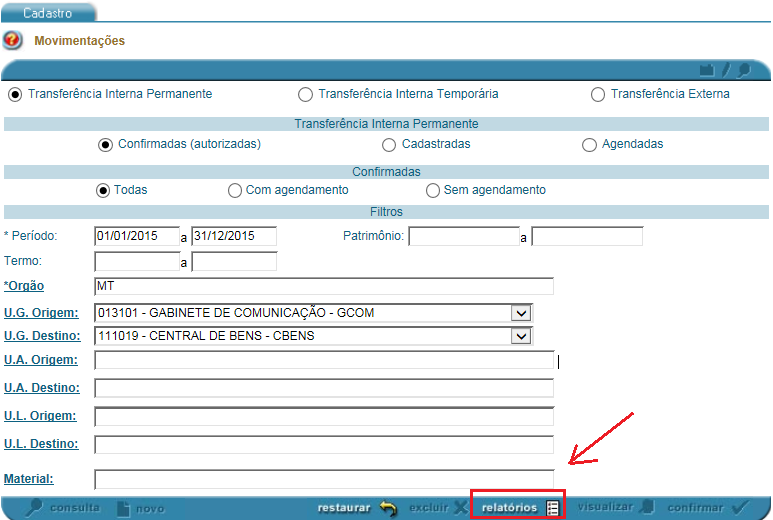 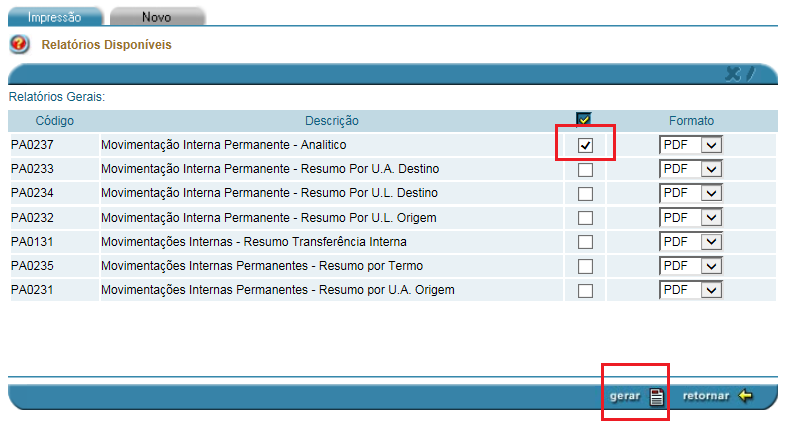 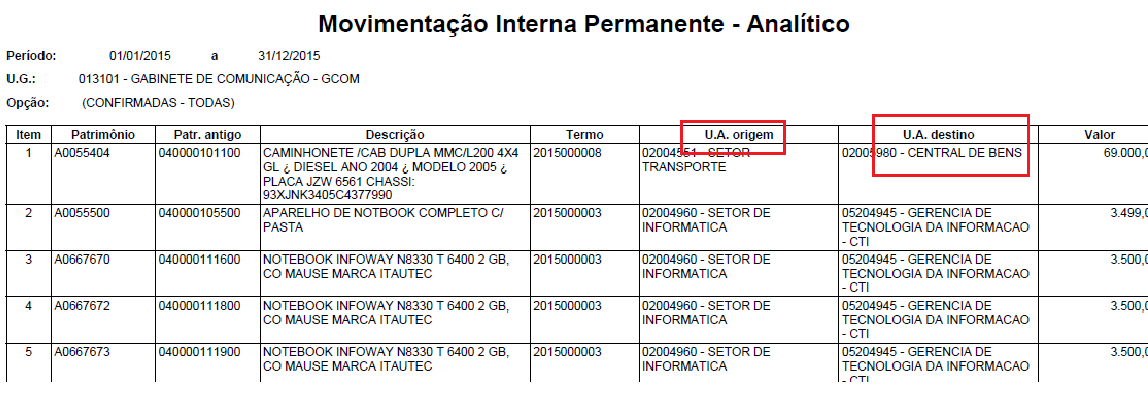 